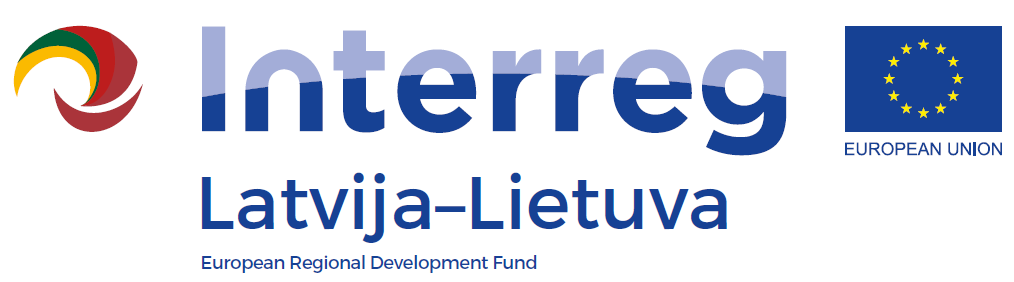 LLI-110 Self-service libraries for different generations1st Steering Committee MeetingAGENDADate: 18 September 2018Venue: Siauliai City Municipality Public Library, K. Korsako str. 10, Siauliai10.30 – 11.00 Arrival, registration and coffee11.00 – 11.10Welcoming11.10 – 12.00Presentation: project partner reports overviewpresentation by Jelgava City Library project manager Klinta Kalnējapresentation by  Siauliai City Municipality Public Library project manager Kristina  Mikliuvienėpresentation by Liepaja Central Scientific Library project manager Gita Švarce12.15 – 12.45Discussion:  project changes and planning updates12.45 – 13.45Lunch13.45 – 14.00Vote: Next meeting date14.00 – 16.00Creative educational activity ( Bibliography-information department of Šiauliai Municipality Public Library, Aido str. 27, Šiauliai)